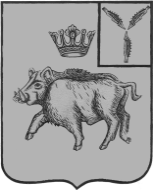 АДМИНИСТРАЦИЯБАЛТАЙСКОГО МУНИЦИПАЛЬНОГО РАЙОНАСАРАТОВСКОЙ ОБЛАСТИП О С Т А Н О В Л Е Н И Ес.БалтайО переименовании поселка Джлавян Д.Ш. с.Балтай Балтайского муниципального района Саратовской областиРассмотрев заключение комиссии по присвоению наименований элементам улично-дорожной сети, элементам планировочной структуры в границах Балтайского муниципального образования Балтайского муниципального района, изменению и аннулированию таких наименований от 16 мая 2022 года, в соответствии с постановлением Правительства Российской Федерации от 19 ноября 2014 года №1221 «Об утверждении Правил присвоения, изменения и аннулирования адресов», руководствуясь Уставом Балтайского муниципального района,ПОСТАНОВЛЯЮ:1.Переименовать поселок Джлавян Д.Ш. села Балтай Балтайского муниципального района Саратовской области в улицу Весеннюю села Балтай Балтайского муниципального района Саратовской области.2.Признать утратившими силу:-абзац 2 пункта 1 постановления администрации Балтайского округа от 14.03.1997 №9 «О присвоении наименования улиц в с.Балтай и нумерации домов»;-постановление администрации Балтайского округа от 12.05.1997 №11 «О присвоении наименования вновь построенному жилому поселку в с.Балтай»;-постановление администрации Балтайского округа от 04.08.1997 №33 «О переименовании улицы».3.Отделу по управлению муниципальным имуществом и земельными ресурсами администрации Балтайского муниципального района (Булгадарян С.Б.) направить сведения о переименовании объекта адресации, указанного в пункте 1 настоящего постановления, в Управление Росреестра по Саратовской области и в МРИ ФНС №12 по Саратовской области.4.Настоящее постановление вступает в силу со дня его опубликования в районной газете «Родная земля».5.Контроль за исполнением настоящего постановления оставляю за собой.Глава Балтайского муниципального района                                                                    А.А.Грунов